                      PROPOSIÇÕES 05–Vereador João Batista Ferreira                     INDICAÇÃO – 03/2021 Indico ao Excelentíssimo Senhor Prefeito Municipal em conjunto com a Secretaria Municipal de Planejamento, ouvido o plenário, que seja instalado equipamentos de Ginástica junta a Praça Tancredo Neves, em frente ao Banrisul.                                                 MENSAGEM JUSTIFICATIVA:                Senhor Presidente;                Senhores Vereadores:A presente indicação tem como objetivo proporcionar, acessibilidade, igualdade e qualidade de vida a população.                                                           Atenciosamente,                                             Bom Retiro do Sul, 11 de janeiro de 2021.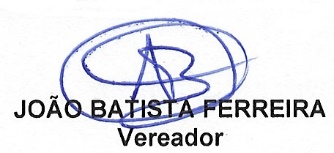 